Prezada Sicrana de TalCom a intenção de padronizar a Marca de identificação do PJERJ em todas as suas unidades, bem como padronizar todos os atos, agendo reunião para o dia 23/12/2013, na sala de reunião do mezanino da Presidência às 15h.Atenciosamente,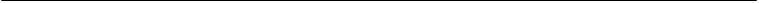 Prezada Sicrana de TalConfirmo a Reunião do Des. Beltrano de Tal, dia 20/01/2014, às 14h, na sala de Reunião da Presidência.Atenciosamente,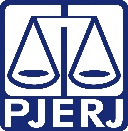 
FULANA DE TALDiretora-Geral de Desenvolvimento Institucional (DGDIN)Poder Judiciário do Estado do Rio de JaneiroTel: + 55(21) 3133-7529e-mail: fulanadetal@tjrj.jus.brAto Executivo Conjunto TJ/CGJ nº 4/2004, art. 8º, de 27/01/2004: "As comunicações por correio eletrônico entre Serventias, Secretarias de Órgãos Julgadores e demais Órgãos do Poder Judiciário terão o mesmo efeito de entregues pessoalmente".Ato Executivo Conjunto TJ/CGJ nº 4/2004, art. 8º, de 27/01/2004: "As comunicações por correio eletrônico entre Serventias, Secretarias de Órgãos Julgadores e demais Órgãos do Poder Judiciário terão o mesmo efeito de entregues pessoalmente".
FULANO DE TALAssessor do Gabinete do Des. Beltrano de TalPrimeira Câmara CriminalPoder Judiciário do Estado do Rio de JaneiroTel: + 55(21) 3133-XXXXe-mail: fulanodetal@tjrj.jus.brAto Executivo Conjunto TJ/CGJ nº 4/2004, art. 8º, de 27/01/2004: "As comunicações por correio eletrônico entre Serventias, Secretarias de Órgãos Julgadores e demais Órgãos do Poder Judiciário terão o mesmo efeito de entregues pessoalmente".Ato Executivo Conjunto TJ/CGJ nº 4/2004, art. 8º, de 27/01/2004: "As comunicações por correio eletrônico entre Serventias, Secretarias de Órgãos Julgadores e demais Órgãos do Poder Judiciário terão o mesmo efeito de entregues pessoalmente".